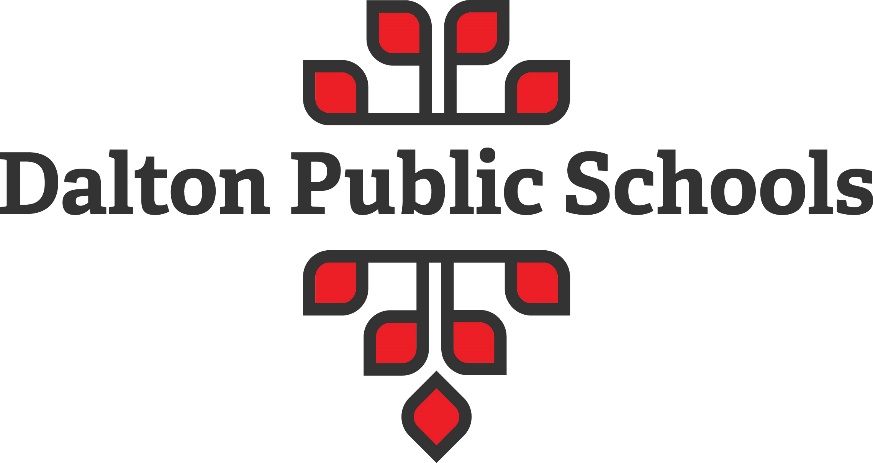 PURCHASING DEPARTMENTREQUEST FOR PROPOSALFORDPS Sport Field Repair Work2017-2018 DALTON PUBLIC SCHOOLSDMS Mobile Classroom Facility ProjectBID NUMBER (#0007 DMS Mobile Classroom Facility Project)ISSUED May 19, 2017Proposal Opening: June 5, 2017 – 11 a.m.Invitation to BidTo:      All BiddersDalton Public Schools invites you to bid to provide repair work to Harmon Field and Dalton High School Sports fields located at 601 Vernon St, Dalton Ga and 1500 Manley St., Dalton GA, 30720.  Bid prices quoted shall remain effective until November 30, 2017. The prices in this bid supersede any other quote given to Dalton Public Schools to date on the same items.Responses to this Invitation to Bid shall be submitted in a sealed envelope marked “Bid No. 0006 DPS Sport Field Repair Work” Bids may be mailed or delivered to Dalton Public Schools, Maintenance and Operations Building, 412 S. Hamilton St., P.O. Box 1408, Dalton, Georgia 30722-1408 or hand delivered to the Maintenance & Operations Department before bid opening time.Bids will be opened at the Maintenance and Operations Building Conference Room located at 412 S. Hamilton St., P.O. Box 1408, Dalton, Georgia 30722-1408 on June 5th, 2017, at 11 a.m.Bidders are required to use the enclosed specifications forms. They are instructed to read carefully all items, conditions and specifications in this letter and the attached pages before completing their bid.Dalton Public Schools reserves the right to accept or reject any and all bids, and to waive any irregularity in bids received to award the entire bid to one vendor or to make awards by groups or line items, whichever is in the best interest of the school district.Any    questions    concerning    this    bid    may    be    forwarded    to:rusty.lount@dalton.k12.ga.us or patricia.davidson@dalton.k12.ga.us.Your interest and participation are solicited and appreciated.Sincerely,Rusty LountRusty Lount
Director of OperationsGeneral Terms and ConditionsBids should be mailed in ample time to assure delivery before the bid opening date and time:Mail To: 	Dalton Public SchoolsAttn: Rusty Lount412 S. Hamilton StP.O. Box 1408Dalton Ga 30722-1408Bids may be hand delivered to the Dalton Public Schools’ Maintenance Department, 412 S. Hamilton St, Dalton Ga, prior to bid opening time.Bids must be on the specifications forms provided within this Invitation to Bid, sealed within an envelope marked as shown in the cover letter.No awards of any kind are made at the time of the bid opening.  A copy of the bid tabulations and/or the awards will be available upon request for any vendor who submitted a bid.  This information may be obtained after the bid has been awarded.Bids must be submitted based onsite delivery, any and all assemblies, and placement in the correct specified location as listed above.Vendor is responsible for the removal from the location any and all waste materials or other debris from the delivery, assembly, and installation of items received and all cost associated with the disposal of the debris.All Vendors MUST meet trucks to receive shipment.  Dalton Public Schools personnel will not meet carrier to receive delivery.Bid submitted must include any and all freight and handling cost. Dalton Public Schools will pay no additional charges.The bidder’s and manufacturer’s representatives responsibilities to Dalton Public Schools include, but are not limited to, handling any problems with products supplied and any necessary instruction on use and upkeep.When an article of particular make or trade name is specified, it is meant to establish a quality standard and is not intended to eliminate competing articles of equal quality.  Bidders are at liberty to quote on substitutions provided complete specifications are included with the bid.  Vendor is also required to describe all exceptions to our specifications and include a color photo.  We need the URL for the manufacturer website for the product listed.  If no substitutions are indicated, it will be assumed the quotations are based on our specifications.  DPS reserves the right to accept a higher bid on items where the need to “match existing items previously purchased” exists and the lower bidder does not meet bid specifications.Samples may be requested for comparison purposes. Samples, when required, must be furnished free of expense to Dalton Public Schools, and must be tagged with the bidder’s name and bid item number.   If samples are not used or destroyed in testing, the bidder must claim them within thirty (30) days from date of bid or they will become the property of the school system. If there is a sample of the item within 30 miles that can be viewed please let us know.Time of delivery is a part of this consideration and must be stated in definite terms and must be adhered to completely. Delivery must be complete on or before the specified date. Items will not need to be received on site before June 5th, 2017. No partial payment will be made.  The total amount of each purchase order will be paid only after the complete order has been received in good condition. The final inspection and approval must be made by an authorized representative of Dalton Public Schools.The bidder, by submitting a bid, certifies that to the best of their knowledge, neither they nor any of their suppliers discriminate against any employee or applicant for employment because of any protected class as defined by federal Equal Employment Opportunity regulations.Dalton Public Schools has the right to award the entire bid to one vendor or to separate the bid and order by line item.  Dalton Public School reserves the right to order additional quantities or reduce quantity amounts as need to meet the school’s needs.  Dalton Public Schools reserves the right to reject any or all bids to best meet the interests of the school district.BIDDER’S DECLARATIONThe bidder understands, agrees and warrants:That the bidder has carefully read and fully understands the full scope of the specifications. That the bidder has the capability to successfully undertake and complete the responsibilities and obligations in said specifications.That the installer must have a one million dollar ($1,000,000) general liability policy, proof of workers’ compensation on all workers, and proof of vehicle insurance that covers all vehicles on school property. Proof of all insurances must be included in the bid.That this bid may be withdrawn by requesting such withdrawal in writing at any time prior to June 5th, 2017, at 9:00 AM, but may not be withdrawn after such date and time.That Dalton Public Schools reserves the right to reject any or all bids and to accept that bid or portions of the bid which will, in its opinion, best serve the public interest.  Dalton Public Schools reserves the right to waive any technicalities and formalities in the bidding.That by submission of this bid the bidder acknowledges that Dalton Public Schools has the right to make any inquiry or investigation it deems appropriate to substantiate or supplement information supplied by the bidder.If a partnership, a general partner must sign.If a corporation, the authorized corporate officer(s) must sign and the corporate seal must be affixed to this bid.BIDDER:______________________________________		________________________________Name								Title______________________________________		________________________________Signature							DateAFFIX CORPORATE SEAL (If Applicable)CERTIFICATE OF NON-DISCRIMINATIONIn connection with the performance of work under this contract, the bidder agrees as follows:The bidder agrees not to discriminate against any employee or applicant for employment because of race, creed, color, sex, national origin, ancestry or disability.  The vendor shall take affirmative action to insure that employees are treated without regard to their race, creed, color, sex, national origin, ancestry or disability. Such action shall include, but not be limited to the following: employment, upgrading, demotion, transfer, recruiting or recruitment, advertising, lay-off or termination, rates of pay or other compensation and selection for training, including apprenticeship.In the event of the bidders’ non-compliance with this non-discrimination clause, the contract may be canceled or terminated by Dalton Public Schools. The bidders may be declared by the school system ineligible for further contracts with Dalton Public Schools until satisfactory proof of intent to comply shall be made by the vendor.The bidder agrees to include this non-discrimination clause in any sub-contracts connected with the performance of this agreement.BIDDER:______________________________________		________________________________Name								Title______________________________________		________________________________Signature							DateNON-COLLUSION AFFIDAVITThe following affidavit is to accompany the bid:STATE OF _____________________, COUNTY OF __________________________________________________________________________________
Owner, Partner or Officer of Firm____________________________________________________
Company Name, Address, City and StateBeing of lawful age, being first duly sworn, on oath says that he/she is the agent authorized by the bidder to submit the attached bid.  Affidavit further states as bidder, that they have not been a party to any collusion among bidders in restraint of competition by agreement to bid at a fixed price or to refrain from bidding; or with any office of Dalton Public Schools, or any of its employees as to quantity, quality or price in the prospective contract; or any discussion between bidders and any official of Dalton Public Schools, or any of its employees concerning exchange of money or other things of value for special consideration in submitting a sealed bid for:_____________________________________________________
FIRM NAME  	______________________________________________________
SIGNATURE  	_______________________________________________________
TITLE    	Subscribed and sworn to before me this _________day of ____________ 2017.______________________________________________
NOTARY PUBLICSTATE OF GEORGIA PROMPT PAY ACT AFFIDAVITTHIS AFFIDAVIT IS TO ACCOMPANY THE BIDGEORGIA PROMPT PAY ACT: The Georgia Prompt Pay Act was enacted by the General Assembly in 1994 and took effect January 1, 1995. This act requires owners to pay contractors within 15 days of receipt of a pay request by the owner or the owner’s representative. If payment is not made the owner shall pay the contractor 1 percent per month interest on the delayed payment. Additionally, the contractor must pay subcontractors within 10 days of receipt of payment from the owner.This Act is Code Section 13-11-1 (Georgia Laws of 1994, p. 1398 par. 4)_____________________________________________________
FIRM NAME  	______________________________________________________
SIGNATURE  	_______________________________________________________
TITLE    	Subscribed and sworn to before me this _________day of ____________ 2017.______________________________________________
NOTARY PUBLICCONTRACTOR AFFIDAVIT AND AGREEMENTBy executing this affidavit, the undersigned contractor verifies its compliance with O.C.G.A. 13-10-91, stating affirmatively that the individual, firm, or corporation which is contracting with Dalton Public Schools has registered with and is participating in a federal work authorization program* [any of the electronic verification of work authorization programs operated by the United States Department of Homeland Security or any equivalent federal work authorization program operated by the United States Department of Homeland Security to verify information of newly hired employees, pursuant to the Immigration Reform and Control Act of 1986 (IRCA), P.L. 99-603], in accordance with the applicability provisions and deadlines established in O.C.G.A. 13-10-91.The undersigned further agrees that, should it employ or contract with any subcontractor(s) in connection with the physical performance of services pursuant to this contract with Dalton Public Schools, contractor will secure from such subcontractor(s) similar verification of compliance with O.C.G.A. 13-10-91 on the Subcontractor Affidavit provided in Rule 300-10-01-.08 or substantially similar form. Contractor further agrees to maintain records of such compliance and provide a copy of each such verification to Dalton Public Schools at the time the subcontractor(s) is retained to perform such service.____________________________________
EEV / Basic Pilot Program* User Identification Number_____________________________________                      ______________________________
BY:  Authorized Officer or Agent				Date
(Contractor Name)_____________________________________
Title of Authorized Officer or Agent of Contractor_____________________________________
Printed name of Authorized Officer or AgentSubscribed and sworn to before me this _________day of ____________ 2017.______________________________________
NOTARY PUBLIC

______________________________________
My Commission Expires:DALTON PUBLIC SCHOOLS
Operations Department
DMS MOBILE CLASSROOM PROJECTScope of the work:Dalton Public School will provide for the relocation of a 6 classroom mobile facility with restrooms from the Dalton High School campus to the Dalton Middle School campus.  This move will require the disconnection and reinstallation of the sewer, water and electrical services to this facility.  The follow specifications are for this work as requested below.Specifications:ELECTRICAL NEEDS:Furnish material and labor for new service at Dalton Middle School for the mobile classroom facility moved from Dalton High School.Disconnect the existing 1600 amp main panel and sub-feed wire and conduit to the (7) outside 150 amp panels at Dalton High School.Dig ditch approximately 40’ from existing Dalton Middle School Field House transformer location to mobile classroom facility. Reassemble existing 1600 amp main panel and sub-feed wire and conduit to the (7) outside 150 amp panels at Dalton Middle School on new concrete pad for mobile classroom facility electrical service.(4) sets of (3) # 600 copper wire. (4) 4” PVC conduit.(8) 4” PVC 90.All ditch and back-fill. New concrete pad for main panel. All necessary miscellaneous material.Please provide a complete description of services provided.URL or manufacturer website for product listed as needed.Work to be performed at Dalton High, 1500 Manly St, Dalton, Ga 30720 (removal) and Dalton Middle School, 1250 Cross Plains Trail, Dalton, Ga 30720 (reinstall). Work start date can begin no earlier than June 6th, and must be completed by July 15th, 2017.Price to be effective until November 30, 2017.Price quoted supersedes any other quote given to DPS to date on same items.PLUMBING NEEDS:Furnish material and labor for new water and sewer service at Dalton Middle School for mobile classroom facility.Provide approximately 220 ft of 1-1/2” PVC water from existing 2” water at Field House to mobile classroom facility. Provide 1-1/2” ball valve, backflow preventer, and pressure reducing valve in valve boxesProvide approximately 220 ft of 2” PVC sewer from new sewer pump station to existing forced main beside Dalton Middle School Field House.Connect sewer and water to bathroom unit. Single point connection.Provide duplex 2 HP packaged grinder pump assembly, Liberty model D3648LSG202 with duplex control panel and alarm. Set in grass area behind classroom units. Electrical feed by others.New sewer pump station at mobile classroom facility to include two pumps, tank, and alarm system as needed for a complete, installed sewer station for the transfer of waste material from the mobile classroom facility to the existing forced main located beside the Dalton Middle School Field House. Include all ditch and back-fill work as needed. Include all necessary miscellaneous materials as needed.Please provide a complete description of services provided.URL or manufacturer website for product listed as needed.Work to be performed at Dalton Middle School, 1250 Cross Plains Trail, Dalton, Ga 30720. Work start date can begin no earlier than June 6th, and must be completed by July 15th, 2017.Price to be effective until November 31, 2017.Price quoted supersedes any other quote given to DPS to date on same items.BID FORMName of Company Bidding   ___________________________________________	        Contact Name_______________________________________________________Contact Phone No. ___________________________________________________Please record you’re pricing below:Electrical Work:           Price ___________________________________   Plumbing Work:          Price ___________________________________NOTE: All items will be ordered by purchase order.  It is the responsibility of the provider to deliver equipment and materials to the work locations as listed in the bid documents.